„WARTBURGSCHÜTZENKREIS“ E.V.„WARTBURGSCHÜTZENKREIS“ E.V.„WARTBURGSCHÜTZENKREIS“ E.V.„WARTBURGSCHÜTZENKREIS“ E.V.„WARTBURGSCHÜTZENKREIS“ E.V.„WARTBURGSCHÜTZENKREIS“ E.V.„WARTBURGSCHÜTZENKREIS“ E.V.„WARTBURGSCHÜTZENKREIS“ E.V.„WARTBURGSCHÜTZENKREIS“ E.V.„WARTBURGSCHÜTZENKREIS“ E.V.„WARTBURGSCHÜTZENKREIS“ E.V.„WARTBURGSCHÜTZENKREIS“ E.V.„WARTBURGSCHÜTZENKREIS“ E.V.„WARTBURGSCHÜTZENKREIS“ E.V.„WARTBURGSCHÜTZENKREIS“ E.V.„WARTBURGSCHÜTZENKREIS“ E.V.„WARTBURGSCHÜTZENKREIS“ E.V.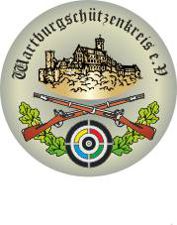 Teilnehmermeldung für die Kreismeisterschaften 2021Teilnehmermeldung für die Kreismeisterschaften 2021Teilnehmermeldung für die Kreismeisterschaften 2021Teilnehmermeldung für die Kreismeisterschaften 2021Teilnehmermeldung für die Kreismeisterschaften 2021Teilnehmermeldung für die Kreismeisterschaften 2021Teilnehmermeldung für die Kreismeisterschaften 2021Teilnehmermeldung für die Kreismeisterschaften 2021Teilnehmermeldung für die Kreismeisterschaften 2021Teilnehmermeldung für die Kreismeisterschaften 2021Teilnehmermeldung für die Kreismeisterschaften 2021Teilnehmermeldung für die Kreismeisterschaften 2021Teilnehmermeldung für die Kreismeisterschaften 2021Teilnehmermeldung für die Kreismeisterschaften 2021Teilnehmermeldung für die Kreismeisterschaften 2021Teilnehmermeldung für die Kreismeisterschaften 2021Teilnehmermeldung für die Kreismeisterschaften 20211.12. - Luftgewehr Mix Team2.12. - Luftpistole Mix Team 1.12. - Luftgewehr Mix Team2.12. - Luftpistole Mix Team 1.12. - Luftgewehr Mix Team2.12. - Luftpistole Mix Team 1.12. - Luftgewehr Mix Team2.12. - Luftpistole Mix Team 1.12. - Luftgewehr Mix Team2.12. - Luftpistole Mix Team 1.12. - Luftgewehr Mix Team2.12. - Luftpistole Mix Team 1.12. - Luftgewehr Mix Team2.12. - Luftpistole Mix Team 1.12. - Luftgewehr Mix Team2.12. - Luftpistole Mix Team 1.12. - Luftgewehr Mix Team2.12. - Luftpistole Mix Team 1.12. - Luftgewehr Mix Team2.12. - Luftpistole Mix Team 1.12. - Luftgewehr Mix Team2.12. - Luftpistole Mix Team 1.12. - Luftgewehr Mix Team2.12. - Luftpistole Mix Team 1.12. - Luftgewehr Mix Team2.12. - Luftpistole Mix Team 1.12. - Luftgewehr Mix Team2.12. - Luftpistole Mix Team 1.12. - Luftgewehr Mix Team2.12. - Luftpistole Mix Team 1.12. - Luftgewehr Mix Team2.12. - Luftpistole Mix Team 1.12. - Luftgewehr Mix Team2.12. - Luftpistole Mix Team AnAnAnAnAnAnAnVereinsname:Vereinsname:Vereinsname:Vereinsname:Wettkampfleitung Wettkampfleitung Wettkampfleitung Wettkampfleitung Wettkampfleitung Wettkampfleitung Wettkampfleitung Vereinsname:Vereinsname:Vereinsname:Vereinsname:Sven VesperSven VesperSven VesperSven VesperSven VesperSven VesperSven VesperTSB-Vereinsnr.:TSB-Vereinsnr.:TSB-Vereinsnr.:TSB-Vereinsnr.:Riedhügel 12Riedhügel 12Riedhügel 12Riedhügel 12Riedhügel 12Riedhügel 12Riedhügel 12TSB-Vereinsnr.:TSB-Vereinsnr.:TSB-Vereinsnr.:TSB-Vereinsnr.:Verantwortlicher:Verantwortlicher:Verantwortlicher:Verantwortlicher:3645636456Barchfeld - ImmelbornBarchfeld - ImmelbornBarchfeld - ImmelbornBarchfeld - ImmelbornBarchfeld - ImmelbornVerantwortlicher:Verantwortlicher:Verantwortlicher:Verantwortlicher:Straße:Straße:Straße:Straße:Straße:Straße:Straße:Straße:E-Mail:E-Mail:sven.vesper@t-online.desven.vesper@t-online.desven.vesper@t-online.desven.vesper@t-online.desven.vesper@t-online.dePLZ / Ort:PLZ / Ort:PLZ / Ort:PLZ / Ort:PLZ / Ort:PLZ / Ort:PLZ / Ort:PLZ / Ort:E-Mailadresse:E-Mailadresse:E-Mailadresse:E-Mailadresse:E-Mailadresse:E-Mailadresse:E-Mailadresse:E-Mailadresse:Termin:Termin:Termin:18.04.202118.04.2021Ort:Ort:Barchfeld - ImmelbornBarchfeld - ImmelbornBarchfeld - ImmelbornBarchfeld - ImmelbornBarchfeld - ImmelbornMeldung bis:Meldung bis:Meldung bis:Meldung bis:Meldung bis:Meldung bis:27.03.202127.03.202127.03.2021Meldung zur Teilnahme an den jeweiligen Landesmeisterschaften unter tlm@tsbev.deMeldung zur Teilnahme an den jeweiligen Landesmeisterschaften unter tlm@tsbev.deMeldung zur Teilnahme an den jeweiligen Landesmeisterschaften unter tlm@tsbev.deMeldung zur Teilnahme an den jeweiligen Landesmeisterschaften unter tlm@tsbev.deMeldung zur Teilnahme an den jeweiligen Landesmeisterschaften unter tlm@tsbev.deMeldung zur Teilnahme an den jeweiligen Landesmeisterschaften unter tlm@tsbev.deMeldung zur Teilnahme an den jeweiligen Landesmeisterschaften unter tlm@tsbev.deMeldung zur Teilnahme an den jeweiligen Landesmeisterschaften unter tlm@tsbev.deMeldung zur Teilnahme an den jeweiligen Landesmeisterschaften unter tlm@tsbev.deMeldung zur Teilnahme an den jeweiligen Landesmeisterschaften unter tlm@tsbev.deMeldung zur Teilnahme an den jeweiligen Landesmeisterschaften unter tlm@tsbev.deMeldung zur Teilnahme an den jeweiligen Landesmeisterschaften unter tlm@tsbev.deMeldung zur Teilnahme an den jeweiligen Landesmeisterschaften unter tlm@tsbev.deMeldung zur Teilnahme an den jeweiligen Landesmeisterschaften unter tlm@tsbev.deMeldung zur Teilnahme an den jeweiligen Landesmeisterschaften unter tlm@tsbev.deMeldung zur Teilnahme an den jeweiligen Landesmeisterschaften unter tlm@tsbev.deMeldung zur Teilnahme an den jeweiligen Landesmeisterschaften unter tlm@tsbev.deMeldung zur Teilnahme an den jeweiligen Landesmeisterschaften unter tlm@tsbev.deMeldung zur Teilnahme an den jeweiligen Landesmeisterschaften unter tlm@tsbev.de17.04.202117.04.2021Nr.NameNameNameVornameVornameGeburts-jahrGeburts-jahrGeburts-jahrGeburts-jahrDisziplin-kennzahl nach SportordnungDisziplin-kennzahl nach SportordnungDisziplin-kennzahl nach SportordnungDisziplin-kennzahl nach SportordnungEinzelnMann-schaftMann-schaftMann-schaftGem. WaffeTeilnahme an TLMTeilnahme an TLMNr.NameNameNameVornameVornameGeburts-jahrGeburts-jahrGeburts-jahrGeburts-jahrDisziplin-kennzahl nach SportordnungDisziplin-kennzahl nach SportordnungDisziplin-kennzahl nach SportordnungDisziplin-kennzahl nach SportordnungEinzelnMann-schaftMann-schaftMann-schaftGem. WaffeJaNein123456789101112Ort, Datum:Ort, Datum:Ort, Datum:Unterschrift:Unterschrift:Unterschrift: